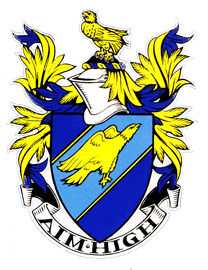 West Hill School: Key Worker Registration FormDate: ____________________________Name Name of child(ren)Key Worker CategoryJob TitlePlace of EmploymentWork NumberWork Address Line Manager 